Summary of Legislation: Local Law 99 for the year 2005 required triennial updates of the New York City Construction Codes, including the Plumbing Code, the Building Code, the Mechanical Code and the Fuel Code to reflect changes in the International Plumbing, Building, Mechanical and Fuel Gas Codes.  The newest update to the code is currently scheduled to take effect on October 1, 2014.  This legislation would make various technical changes to a number of local laws in order to push back the effective date of the 2014 code revisions from October 1, 2014 to December 31, 2014. This will give building designers more time to prepare plans and specifications in compliance with new code provisions.Effective Date: This local law would take effect immediately.Fiscal Year In Which Full Fiscal Impact Anticipated: Fiscal 2016Fiscal Impact Statement:Impact on Revenues: It is estimated that there will be no impact on revenues resulting from the enactment of this legislation. Impact on Expenditures: It is estimated that there would be minimal to no impact on expenditures resulting from the enactment of this legislation.Source of Funds To Cover Estimated Costs: Not applicable. Source of Information:   City Council Finance DivisionNew York City Department of Buildings			           Mayor’s Office of Legislative Affairs Estimate Prepared by:	Sarah Gastelum, Legislative Financial Analyst Estimated Reviewed by:	Rebecca Chasan, Assistant Finance Counsel 				Nathan Toth, Deputy Director, New York City Council, Finance DivisionLegislative History: This legislation was introduced to the full council on September 10, 2014 as Intro. No. 474 and was referred to the Committee on Housing and Buildings. A hearing was held by the Committee on Housing and Buildings on September 22, 2014 and the legislation was laid over. The Committee will vote on the legislation on September 23, 2014 and, upon successful vote by the Committee, Intro. No. 474 will be submitted to the full Council for a vote on September 23, 2014. Date Prepared: September 22, 2014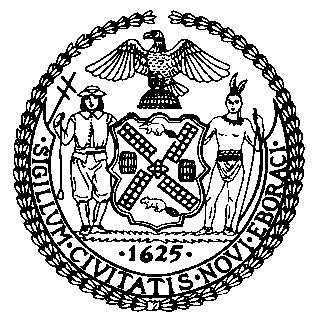 The Council of the City of New YorkFinance DivisionLatonia McKinney, DirectorFiscal Impact StatementIntro. No: 474Committee: Housing and BuildingsTitle: A Local Law to amend local law number 41 for the year 2012, local law number 79 for the year 2013, local law number 108 for the year 2013, local law number 110 for the year 2013, local law number 100 for the year 2013, local law number 101 for the year 2013, local law number 130 for the year 2013, local law number 141 for the year 2013, local law number 10 for the year 2014, local law number 12 for the year 2014, local law number 13 for the year 2014, local law number 17 for the year 2014 and local law number 18 for the year 2014, in relation to extending the effective date for the 2014 revisions to the New York city construction codes...TitleSponsor(s): Council Members Williams and Koo (in conjunction with the Mayor)Effective FY15FY Succeeding Effective FY16Full Fiscal Impact FY16Revenues$0$0$0Expenditures$0$0$0Net$0$0$0